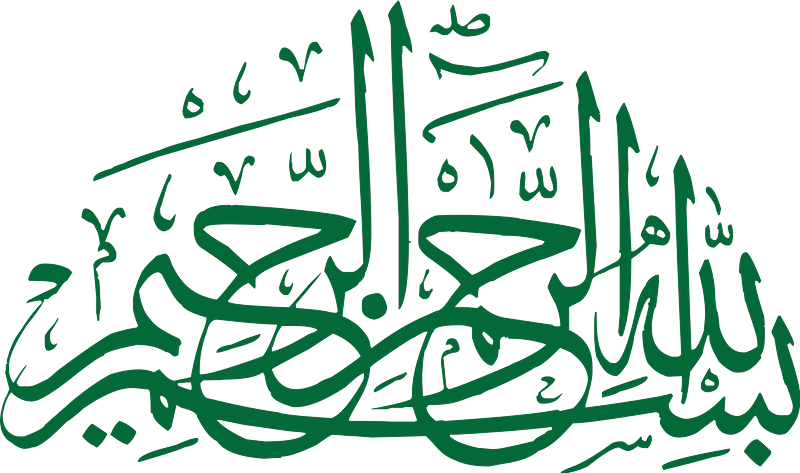 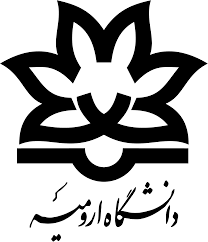 دانشکده علوم ورزشیگروه ..............پایان نامه برای دریافت درجه کارشناسی ارشد در رشته ............عنوان پایان نامه:..............................................اساتید یا استاد راهنما:.....................  استاد مشاور:..............................تنظیم و نگارش:..........................اسفند 1402تقدیر و تشکر:تقدیم بهچکیده:هدف: روش تحقیق: نتایج: نتیجه گیری: واژه های کلیدی: فهرست مطالبفهرست تصاویرفهرست جداولفصل اول:کلیات تحقیقفصل دوم:پیشینه تحقیقفصل سوم:مواد و روشهافصل چهارم:نتایج و بحثفصل پنجم:بحث و نتیجه گیریمنابع و مآخذ:ضمائم:AbstractPurpose: Research method: Conclusion: Keywords: 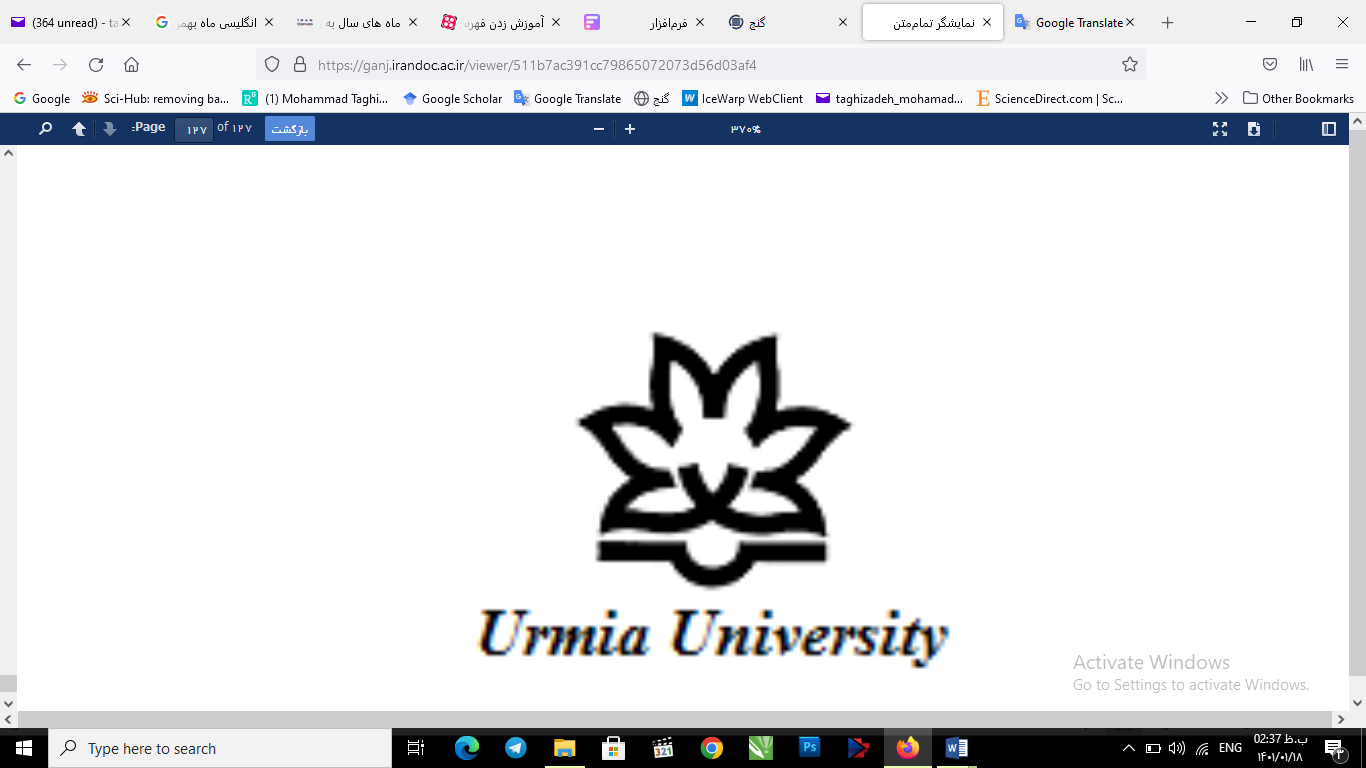 Faculty of sport scienceDepartment of ...................Thesis submitted for Degree of Master of ScienceTitle:..............Supervisor:......................Adviser:.............................By:...............................................September 2023